Методические рекомендации по реализации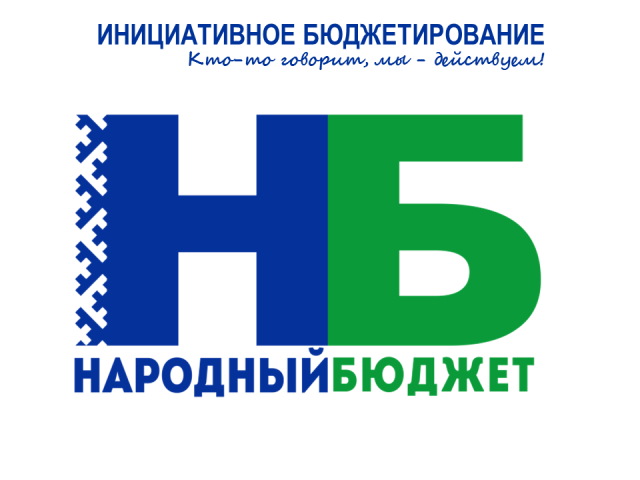 I  этапа проекта «Народный бюджет» 2020-2021 гг.Цель – обсуждение на очном собрании предварительно проработанных инициатив и вовлечение в процесс отбора приоритетных для реализации на территории муниципального образования народных проектов максимального числа жителей, определение формы участия граждан и/или предпринимателей, в том числе размер финансового вклада.Для реализации поставленной цели необходимо:Приложение 1График проведения собраний граждан по обсуждению народных проектов, планируемых к реализации в 2021 годуГО/МР «_____________________»Приложение 2Памятка для организаторов, инициативной группыпо проведению собраний граждан в рамках проекта «Народный бюджет»Приложение 3Требования к информационной кампании НБ-20-21В целях информирования жителей о реализации проекта «Народный бюджет» на официальном сайте муниципального образования должна быть размещена следующая информация:1. Муниципальные нормативные правовые акты о реализации НБ;2. Перечень проектов, прошедших отбор в 2017-2019 г.3. Контакты ответственных лиц за взаимодействие и консультирование жителей по участию в проекте.4. Информация об этапах и сроках реализации НБ.5. График проведения собрания и ответственные. Вкладка с вышеуказанной информацией должна быть размещена на главной странице сайта на видном месте и иметь название: «Народный бюджет». При отсутствии возможности размещения вкладки о проекте на главной странице сайта целесообразно разместить баннер с логотипом проекта, являющийся гиперссылкой для перехода на страницу о проекте.Все, что вы делаете по народным проектам, должно находить отражение на Ваших сайтах и официальных группах в социальных сетях!Найдите возможность проинформировать о каждом этапе проекта – от собрания до сдачи объекта!Задачи:- увлечь граждан идеей инициативного бюджетирования;- привлечь жителей к участию в очном собрании;- показать жителям социальный и экономический эффект от решения проблемы посредством НБ;- провести дополнительный сбор подписей в поддержку проекта.Ресурсы:- информационные стенды (объявления и плакаты в администрации, школах, домах культуры, ФАПах, магазинах и т.д.), листовки;- социальные сети: Вконтакте, Одноклассники, Фейсбук, Ютьюб и др.- официальные сайты органов местного самоуправления;- муниципальные средства массовой информации.- радио;- ТВ;- культурно-массовые мероприятия как в зданиях учреждений и организаций, так и на территории общественных пространств. Листовка-анонс собрания:- поздравьте людей с победой в отборе народных проектов 2020 г., если собрания проводятся после 1 марта;- что уже сделано в рамках НБ на территории; - место и время проведения собрания;- место сбора предварительных предложений; - контакты ответственного за проведение собрания;- хорошее, душевное обращение в листовках: «односельчане».Помощники:- инициативная группа;- активные граждане, лидеры общественного мнения, депутаты всех уровней, члены общественных организаций, общественные советы (помогут с фотографиями, с интервью с гражданами, с постами в соцсетях);- журналисты (расскажут о вашем проекте неформально).Техническое оборудование:-фотоаппарат, смартфон, видеокамера, принтер.Алгоритм действий:- заручитесь поддержкой активных граждан, членов инициативной группы (распределите обязанности, составьте график размещения информации в социальных сетях, тематику публикаций);- напишите письма об информационной поддержке в администрацию района, республиканские и районные СМИ;- присоединитесь к группе «Народный бюджет Республики Коми» в социальной сети ВКонтакте (https://vk.com/nb_rk) с целью оперативного транслирования вашей информации;- отправьте информационные письма лидерам общественного мнения, руководителям предприятий, местным активистам, депутатам, вывесите информационные письма в общественных местах;-пишите заметки, рассылайте их в СМИ, в районную администрацию, в пресс-службу правительства Республики Коми, публикуйте в социальных сетях, в группе «Народный бюджет Республики Коми».Форматы:- пресс-релизы об итогах НБ на территории;- опросы жителей;- общественная оценка реализуемых/реализованных народных проектов жителями муниципального образования;- специальные репортажи в формате сторителлинг (личный опыт граждан о том, как инициировал/участвовал в народном проекте, какую получил пользу от проекта), материалы, посвященные героям проектов НБ, на ТВ и в печатных СМИ;- актуальное интервью с представителями органов местного самоуправления, депутатов с приведением аналитики, свидетельствующей о положительных социальных и экономических эффектах от реализации проекта «Народный бюджет»;- презентация «Народный бюджет» в ГО/МР __________»;- подготовка видеоролика о лучших практиках НБ на территории муниципального образования;- инструмент публичной благодарности к спонсорам, ЮЛ, гражданам;- включение процедур НБ в крупные мероприятия (праздники, концерты);- материалы о проектах, реализованных в прошлые годы;- использование социальных сетей для сбора инициатив, проведения опроса, получения обратной связи и отзывов;- качественная фотосъемка всех этапов НБ и вовлеченности в них жителей. Для чего нужны фотографии?Фото объектов нужны:-	 для отчетности и получения дополнительного балла(!): в этом случае фото являются подтверждающим документом того, как было проведено собрание, сколько жителей в нем участвовало;-	 для СМИ: благодаря фотографиям, опубликованным в СМИ, большее количество людей узнает о проекте в целом и его возможностях;-	 для вдохновения участников и потенциальных инициаторов проектов: благодаря просмотрам фотографий жителей, участвующих в собрании, их активности, могут получить дополнительную мотивацию на участие.Какие фотографии нужны?1)  Общие массовые фото собраний.2) Фото жителей в процессе обсуждения, предложения, комментирования, презентации проектов (крупным планом отдельные граждане в процессе выступления, чтобы было видно что публика активно участвует в собрании).3) Факт голосования, подписи реестров.4) Участие в собрании депутатов разного уровня (в данном случае в названии фото необходимо указать ФИО депутата).  Требования к фото 1) Фото одного вида должно быть сделано с разных ракурсов – спереди, сзади, сбоку, а также разных планов – общий план, крупный план;2) Изображение на фото не должно быть размытым или мутным;3) Фотографируемый человек должен находиться в фокусе - быть достаточно резким, но при этом недопустимо чрезмерное увеличение резкости;4) Фотографируемый человекдолжен быть хорошо освещен и четко различим на фотографии;5) Фото не должно быть очень темным или, наоборот, засвеченным;6) Недопустимо наложение художественных эффектов и искажение действительности при фотообработке;7) На фотографиях не должно быть надписей, в том числе дат фотосъемки. Технические требования ко всем фотоФотографии должны быть цветными и в цифровом виде.Формат фотографий: JPEG Размер файла фотографии: одна фотография должна быть размером не менее 3 мб и не более 10 мб.Приложение 4ОБРАЗЕЦПротокол собрания гражданДата проведения собрания: _______________________________Муниципальное образование Республики Коми (наименование): ___________________Поселение (наименование): ___________________________________________Населенный пункт: _____________________________________________________Принимают участие ____________________(количество) граждан. Повестка дня собрания:1. Выбор проекта для участия в отборе народных проектов. 2. Выбор инициативной группы.3. Определение суммы вклада граждан.Ход собрания:1. Слушали: Краткую информацию о Проекте «Народный бюджет». Докладчик: _____(ФИО). 2. Слушали: Информацию об участии в проекте «Народный бюджет» в 2017-2019 гг. и о выборе народного проекта « ……..». (кратко рассказывается, что было сделано по народным проектам за последние 2 года, затем о народном проекте – обосновывается выбор именно этого вопроса, оценка стоимости проекта, о задачах инициативной группы – контролировать работу, информировать население и т.д.)Докладчик: _____(ФИО).  3. Слушали: Информацию об определении суммы вклада граждан, юридических лиц и индивидуальных предпринимателей в реализацию народного проекта « ……..», об определении формы материально-технического участия. (предлагается размер  вклада со стороны населения и механизм сбора средств (с одного жителя, одного дома и т.п.).Докладчик: _____(ФИО).  По 1 вопросу:- принять к сведению (голосование).По 2 вопросу:- поддержать народный проект «…….» (голосовать).- избрать инициативную группу в составе: …… (голосовать).По 3 вопросу:- определить сумму вклада от граждан в размере …. рублей от одного жителя (дома). - определить сумму вкладаюридических лиц и индивидуальных предпринимателей в размере … рублей. - определить формы материально-технического участия. 4. Поступило предложение от г-на ….. – включить в народные проекты мероприятия по ремонту ….. (обсуждаем, в том числе объем финансирования) (голосуем). Итоги собрания и принятые решения:* Заполняется в случае, если население на собрании приняло решение о реализации двух проектов на территории поселения Республики Коми.Председатель                                                                                         ______________________ ФИО                                                                                                                                 (подпись)Секретарь                                                                                               ______________________ ФИО                                                                                                                                (подпись)ОБРАЗЕЦРеестр подписейв поддержку народного проекта «_____________________»* Все графы реестра подписей обязательны к заполнению.ОБРАЗЕЦдля направлений в сфере АПК и МСПРеестр подписейв поддержку народного проекта «_____________________»* Все графы реестра подписей обязательны к заполнению.№ п/пСрокМероприятие1до 5 февраля 2020 г.Направить на электронный адрес msu@adm.rkomi.ru график проведения собраний граждан по обсуждению народных проектов, планируемых к реализации в 2021 году, по форме Приложения 1 к Методическим рекомендациям.2до 25 апреля 2020 г.Провести собрания граждан во всех муниципальных образованиях (населенных пунктах) в соответствии с прилагаемой Памяткой и Требованиями к информационной кампании НБ-20-21 (Приложения2, 3 к Методическим рекомендациям). Собрания необходимо провести, руководствуясь критериями 5.1 и 8 Отраслевого заключения (в редакции Постановления № 252 от 21.01.2020 г.), а именно:- с участием как можно большего количества жителей в собрании; - инициаторами проектов должны быть граждане, а не ОМСУ;- на собрании должен быть определен размер финансового и материально-технического вклада жителей, юридических лиц и индивидуальных предпринимателей;- необходимо в рамках Iэтапа (не позднее!) провести работу по сбору дополнительных подписей; -обеспечив фото- и видеосъемку каждого собрания;- обеспечив широкое освещение в СМИ предстоящего собрания и его итогов. 3В течение 3-х дней после проведения каждого собрания1. Разместить на сайте администрации муниципального образования, в СМИ и/или социальных сетях информацию о проведенном собрании с фотоотчетом. 2. Направить на электронный адрес msu@adm.rkomi.ru (учитывая, что на указанный адрес в одном письме проходит не более 15 Мб):а) скан-копию протокола по каждому предложенному проекту в соответствии с прилагаемыми образцами (Приложение 4 к Методическим рекомендациям);б) 3-5 фото каждого собрания;в) ссылку на размещение информации о собрании на сайте администрации муниципального образования, в СМИ и/или социальных сетях (ссылку также можно направлять в официальную группу проекта в социальной сети ВКонтакте https://vk.com/nb_rk).  Как направить указанные документы (протокол + фото):1. Все документы направляет ОДИН (!) сотрудник – ответственный за взаимодействие с Управлением желательно одним письмом (!) (возможно файл архивировать или загружать на ЯндексДиск и направлять ссылку для скачивания).2. Название файла должно выглядеть следующим образом:- в наименовании протокола – дата + название города/поселения+населенный пункт.НАПРИМЕР: 27.02_Сыктывкар_В.Максаковка; 13.03_Югыдъяг_Смолянка- в наименовании фото – дата + название города/поселения+населенныйпункт+номер фотоНАПРИМЕР: 13.03_Югыдъяг_Смолянка1, 13.03_Югыдъяг_Смолянка2 и т.д.  4до 1мая 2020 г.Организовать рассмотрение и утверждение органами местного самоуправления городских округов, муниципальных районов (с учетом входящих в их состав поселений)перечня одобренных народных проектов (далее – перечень), предложенных в рамках проведенных собраний. МО ГО «Сыктывкар», «Ухта», МО МР «Ижемский», «Сосногорск», «Княжпогостский», «Корткеросский», «Прилузский», «Сысольский», «Сыктывдинский», «Троицко-Печорский», «Усть-Куломский»обеспечить участие в заседании комиссии по утверждению перечней представителя Проектного центра инициативного бюджетирования.Чем руководствоваться при рассмотрении проектов на уровне ГО/МР?- приоритетными направлениями (по возможности должны быть представлены все 10 направлений реализации проектов – чем больше направлений, тем больше побед);- количеством граждан, поддержавших народный проект; - количеством благополучателей при реализации народного проекта;- общественной значимостью народного проекта;- размером финансового вклада граждан и бизнеса;- кто является инициатором проекта (гражданин или ОМСУ); - финансированием, предусмотренным на направления реализации народных проектов, утвержденным Законом Республики Коми от 16.12.2019 г.№ 99-РЗ «О республиканском бюджете Республики Коми на 2020 год и плановый период 2021 и 2022 годов».5до 15 мая 2020 г.Направить на электронный адрес msu@adm.rkomi.ru(учитывая, что на указанный адрес в одном письме проходит не более 15 Мб):1. Итоговые реестры подписей по каждому предложенному проекту в соответствии с прилагаемыми образцами (Приложение 4 к Методическим рекомендациям)2. Утвержденные перечни одобренных народных проектов по форме Приложения 5. Как направить указанные документы (реестры + перечень):1. Все документы направляет ОДИН (!) сотрудник – ответственный за взаимодействие с Управлением желательно одним письмом (!) (возможно файл архивировать или загружать на ЯндексДиск и направлять ссылку для скачивания).3. Название файла должно выглядеть следующим образом:- в наименовании реестра – дата + название населенного пункта + объект, который планируется благоустроитьв рамках народного проекта.НАПРИМЕР: 27.02_В.Максаковка_тротуар, 13.03_Смолянка_кладбище и т.д.- в названииперечня указать наименование ГО/МР.Дата проведения собранияВремя проведения собранияНаселенный пунктМесто проведения собранияОтветственное лицо по проведению собрания для жителей(ФИО полностью, должность)Контакты ответственного лица (телефон, электронная почта)Места и сроки предварительного сбора предложений от граждан, ссылки на онлайн-опросы (если это предусмотрено)ОБРАЗЕЦ ЗАПОЛНЕНИЯОБРАЗЕЦ ЗАПОЛНЕНИЯОБРАЗЕЦ ЗАПОЛНЕНИЯОБРАЗЕЦ ЗАПОЛНЕНИЯОБРАЗЕЦ ЗАПОЛНЕНИЯОБРАЗЕЦ ЗАПОЛНЕНИЯОБРАЗЕЦ ЗАПОЛНЕНИЯ22.02.2020 г. 18.00ч.п.ПодзьДом культуры, ул.Советская, 15Чугаева Ирина Александровна, глава сельского поселения «Подзь»8(82132) 93402, apodz@mail.ru01-15.02.2020г.- Администрация СП «Подзь» (ул. Советская, д.9, каб.1)- Библиотека (ул. Советская, д.15)ЭтапЗадачаМероприятияАнонсирование проведения собрания, информирование граждан о собранииЗадача – привлечь на собрание как можно больше участников. В срок за 4 недели до планируемого собранияпериодическое размещение информации о планируемом собрании: – разместить объявление о проведении собрания в людных местах (доски объявлений, магазины, почта, информационные стенды, клубы, библиотеки и т.д.);– в СМИ (местные газеты, радио, ТВ бегущей строкой);– на сайтах органов местного самоуправления, структурных подразделений, подведомственных учреждений, в социальных сетях. Предварительный сбор предложений по реализации конкретных социально значимых проектовВ срок за 4 недели до планируемого собранияорганизация предварительного сбора предложений по реализации народных проектов по 10 направлениям (в течение 2-х недель, чтобы успеть проработать поступившие предложения на соответствие направлению и смету): 1) малое и среднее предпринимательство;2) культура;3) физическая культура и спорт;4) занятость населения;5) благоустройство;6) дорожная деятельность;7) агропромышленный комплекс;8) этнокультурное развитие народов, проживающих на территории РК;9) образование;10) обустройство источников холодного водоснабжения. Возможные варианты изучения общественного мнения с целью выявления приоритетных проектов и их дальнейшего обсуждения на очных собраниях:- распространение анкет и/или опросных листов в людных местах (магазины, почта, информационные стенды, клубы, библиотеки и т.д.);- сбор предложений, опрос граждан в соцсетяхс целью выявления приоритетных проектов;- направление соответствующих писем в общественные организации (молодежные, ветеранов, ТОСы) и др.После изучения общественного мнения идо проведения собрания сотрудникам профильных отделов администраций МР/ГО необходимо проработать собранные предложения, в том числе при необходимости в соответствующих министерствах, на предмет соответствия направлению, определения стоимости проекта и запрашиваемой суммы субсидии из республиканского бюджета Республики Коми. Проведение собранияЗадача– отобрать приоритетные для реализации проекты, определить форму участия граждан и/или предпринимателей, в том числе размер финансового вклада, сформировать инициативную группу. Можно провести серию предварительных собраний в трудовых коллективах, общественных объединениях, населенных пунктах и т.д. Затем обобщить инициативы, предложенные в рамках предварительных собраний, на итоговом собрании, на котором обязательно присутствуют инициативные группы и/или представители, выбранные на ранее проведенных собраниях.1) Вводная часть– краткий рассказ о цели собрания – избрание председателя и секретаря – утверждение повестки2) Информация о проекте «Народный бюджет»- суть «Народного бюджета»;- направления реализации проектов;- проекты-победители 2017-2019 гг.;- условия участия (финансирование, сроки);- основные этапы реализации проекта «Народный бюджет»;- критерии оценки проектов, факторы, обеспечивающие победу проекта в отборе. Особое внимание нужно уделить тем критериям, которые зависят от самих жителей: количество подписей в поддержку проекта (оформляется реестром подписей), финансовое и материально-техническое участие в реализации проекта. 3) Обсуждение актуальных проблем, решение которых возможно с помощью участия в проекте «Народный бюджет». Выбор проекта.Организаторы собрания (специалисты администраций ГО/МР, главы поселений) заранее должныизучить направления, по которым реализуются народные проекты, представлять стоимость возможных проектов, порядок их реализации (сроки, согласования и т.д.), а также их реалистичность, проработать возможность реализации предполагаемых проектов в рамках проекта «Народный бюджет» с профильными отделами администрации муниципального образования. Если предлагается строительство – то разъяснять, что в рамках «Народного бюджета» подобные проекты сложно реализовать.4) Избрание инициативной группыПредседатель собраниярассказывает о задачах инициативной группы (участие в подготовке заявки, сбор средств, информирование населения, контроль работ).!!! ВНИМАНИЕ: в состав инициативной группы не включаются глава поселения, специалисты администраций, так как именно инициативная группа впоследствии будет заниматься сбором средств с граждан.5) Определение суммы вклада населения, юридических лиц, индивидуальных предпринимателей: значимость этого вклада при проведении отбора, сроки сбора денежных средств, прозрачность сбора и использования(!!! Сбор средств ТОЛЬКО после победы проекта в отборе).- необходимо определить размер денежного вклада со стороны населения, вид материально-технического участия (материалы, транспорт и т.д.). - важноопределить механизм сбора средств (с одного жителя, одного дома и т.п.). - необходимо определить размер денежного и вид материально-технического вклада со стороны юридических лиц и/или индивидуальных предпринимателей.  !!! При заполнении протокола собрания и реестра подписей, чтобы в дальнейшем не вносить в него правки, старайтесь формулировать наименование проектов как можно более общими фразами (благоустройство территории, установка уличного тренажерного комплекса) или детально прорабатывать проекты (особенно касается проектов в сфере дорожной деятельности). Анкетирование, опрос или выявление мнения граждан в иных формах в поддержку проектовЗадача– собрать максимальное количество подписей в поддержку проектов в рамках Iэтапа реализации проекта «Народный бюджет» С целью увеличения количества собранных подписей в поддержку народных проектов инициаторы проектов имеют право провести анкетирование, опрос, а также выявить мнение граждан в иных формах, в том числе с использованием информационно-телекоммуникационной сети «Интернет», при условии обеспечения идентификации жителей муниципального образования.Возможные варианты:- подомовой обход;- размещение анкет, опросников, разработанных на основе реестров подписей и содержащих аналогичную информацию, в людных местах, учреждениях в зависимости от направления реализации проекта (клубы, библиотеки, школы и т.д.);- организация акций в поддержку проектов с привлечение молодежи, местного актива (сбор подписей волонтерами, съемка роликов, установка боксов/ящичков для сбора подписей);- включение в сценарий проведения публичных мероприятий (праздники, концерты и т.д.).№п/пНаименование пунктаИтоги собрания и принятые решения1.Количество жителей поселения _________ (наименование), присутствовавших на собрании2.Количество проектов, выбранных населением для реализации  Информация по первому проекту, выбранному населением для реализации в рамках проекта «Народный бюджет» Информация по первому проекту, выбранному населением для реализации в рамках проекта «Народный бюджет» Информация по первому проекту, выбранному населением для реализации в рамках проекта «Народный бюджет» Наименование проекта с указанием объекта общественной инфраструктуры, на развитие которого направлен проектНаименование проекта с указанием объекта общественной инфраструктуры, на развитие которого направлен проектКоличество участников собрания, проголосовавших за реализацию проектаКоличество участников собрания, проголосовавших за реализацию проектаИнициатор проекта (гражданин (указать ФИО) и (или) орган местного самоуправления) Инициатор проекта (гражданин (указать ФИО) и (или) орган местного самоуправления) Предполагаемая общая стоимость реализации проекта (руб.)Предполагаемая общая стоимость реализации проекта (руб.)Сумма денежного вклада граждан (безвозмездных поступлений от физических лиц) на реализацию проекта (руб.)Сумма денежного вклада граждан (безвозмездных поступлений от физических лиц) на реализацию проекта (руб.)Согласно реестру подписейСумма денежного вклада юридических лиц,  индивидуальных предпринимателей (безвозмездных поступлений) на реализацию проекта (руб.)Сумма денежного вклада юридических лиц,  индивидуальных предпринимателей (безвозмездных поступлений) на реализацию проекта (руб.)Объем материально-технического вклада граждан, юридических лиц, индивидуальных предпринимателей(безвозмездное предоставление строительных материалов, техники и пр.)Объем материально-технического вклада граждан, юридических лиц, индивидуальных предпринимателей(безвозмездное предоставление строительных материалов, техники и пр.)Состав инициативной группыСостав инициативной группыФИО (номера телефонов)Информация по второму проекту, выбранному населением для реализации в рамках проекта «Народный бюджет» *Информация по второму проекту, выбранному населением для реализации в рамках проекта «Народный бюджет» *Информация по второму проекту, выбранному населением для реализации в рамках проекта «Народный бюджет» *Наименование проекта с указанием объекта общественной инфраструктуры, на развитие которого направлен проектНаименование проекта с указанием объекта общественной инфраструктуры, на развитие которого направлен проектКоличество участников собрания, проголосовавших за реализацию проектаКоличество участников собрания, проголосовавших за реализацию проектаИнициатор проекта (гражданин (указать ФИО) и (или) орган местного самоуправления) Инициатор проекта (гражданин (указать ФИО) и (или) орган местного самоуправления) Предполагаемая общая стоимость реализации проекта (руб.)Предполагаемая общая стоимость реализации проекта (руб.)Сумма денежного вклада граждан (безвозмездных поступлений от физических лиц) на реализацию проекта (руб.)Сумма денежного вклада граждан (безвозмездных поступлений от физических лиц) на реализацию проекта (руб.)Согласно реестру подписейСумма денежного вклада юридических лиц,  индивидуальных предпринимателей (безвозмездных поступлений) на реализацию проекта (руб.)Сумма денежного вклада юридических лиц,  индивидуальных предпринимателей (безвозмездных поступлений) на реализацию проекта (руб.)Объем материально-технического вклада граждан, юридических лиц, индивидуальных предпринимателей (безвозмездное предоставление строительных материалов, техники и пр.)Объем материально-технического вклада граждан, юридических лиц, индивидуальных предпринимателей (безвозмездное предоставление строительных материалов, техники и пр.)Состав инициативной группыСостав инициативной группыФИО (номера телефонов)№ п/пФИО гражданина (полностью)Согласен/не согласен осуществить вклад в размере ______ рублей на реализацию народного проектаПодпись гражданина123…№ п/пФИО гражданина (полностью)Подпись гражданина123…